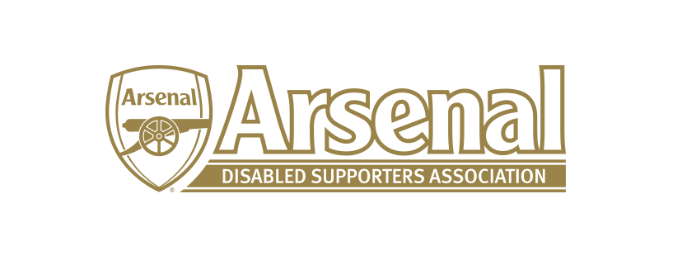 Arsenal Disabled Supporters’ AssociationNotice is hereby given that there will be a meeting of Arsenal Disabled Supporters’ Association on Thursday 27th August 2020 from 7.00pm – 8.00pm via Skype.Committee	Vacant (Chairman)	Anne Hyde (Secretary)	Nicole Evans (Treasurer)	Ozi Kemal (Media Officer)	Allan Mabert (Visual Impaired Representative)	Bob Greig (Committee Member)	Redmond Kaye (Hearing Impaired Representative)	James Warren (Newsletter Editor)Vacant (Ambulant Representative)Christopher ClellandSteve FoordAgendaApologies for absenceApproval of minutes of previous meeting Matters arising from previous meeting Resignations – Chair and Ambulant Representative (AH)Co-option of Chair / Committee MembersReturning to the Emirates (JW)2020 AGM (AH)Date of Zoom AGM MeetingRaffle – First Team Shirt (NE)Any Other BusinessDate of next meeting